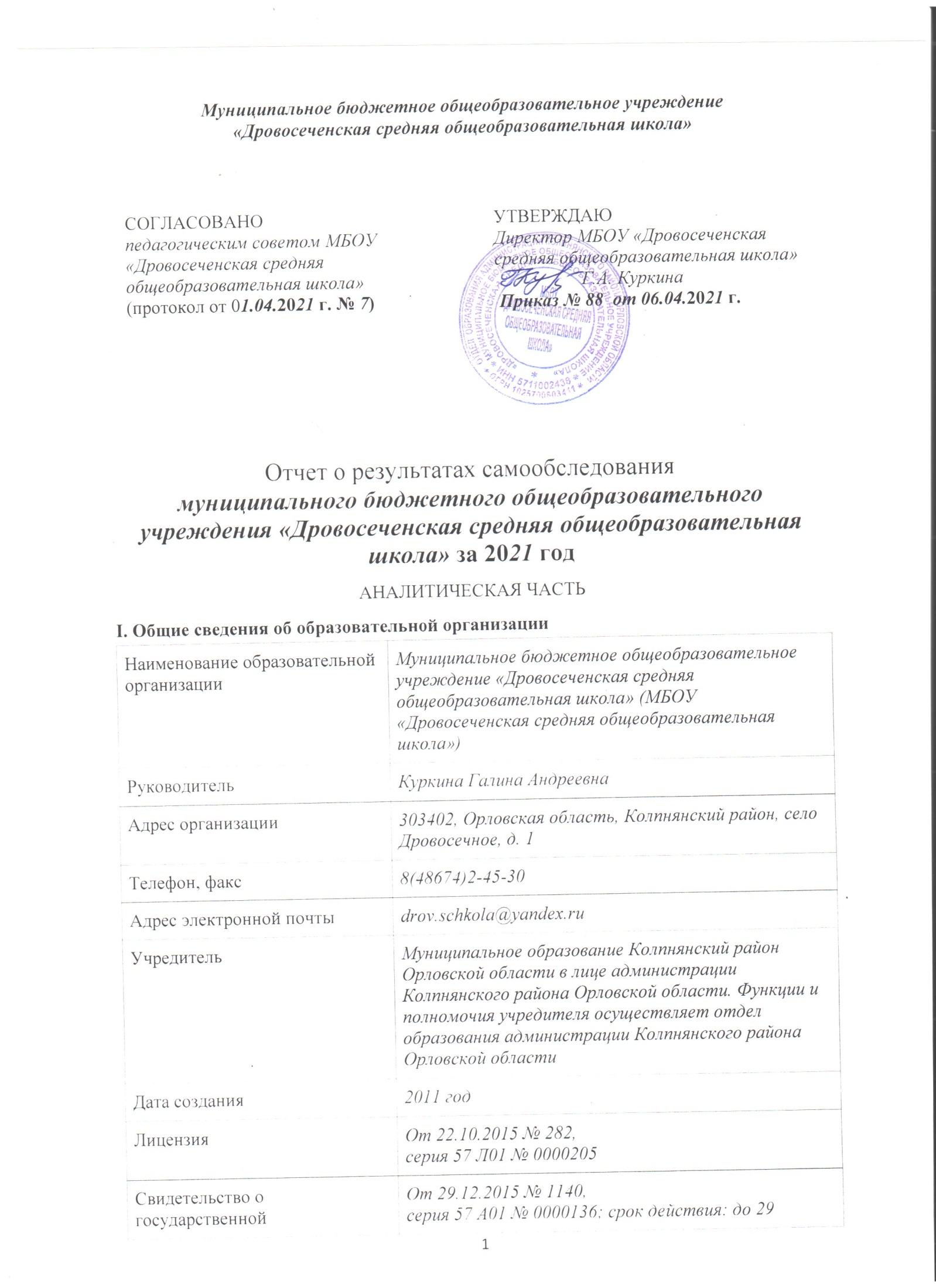 МБОУ «Дровосеченская средняя общеобразовательная школа» расположена в селе Дровосечное  Колпнянского района Орловской области. Отдаленность от районного центра Колпна 20 километров. Здание школы находится на расстоянии 50 метров  от асфальтированной дороги «Колпна – Дровосечное».В селе  имеются магазин, сельский дом культуры. На территории сельского поселения распложено сельхозпредприятие АО «Заря».Территория, принадлежащая школе, составляет 19308 кв.м. На ней расположены современное двухэтажное здание школы, рассчитанное  на 192 учебных места, котельная, учебно-опытный участок, спортивная площадка. Большинство семей обучающихся проживают в домах частного сектора: 73 процента − рядом со школой, 27  процентов − в близлежащих деревнях.Основным видом деятельности школы является реализация общеобразовательных программ начального общего, основного общего и среднего общего образования. Также школа реализует образовательные программы дополнительного образования детей.II. Оценка системы управления организациейУправление осуществляется в соответствии с законодательством Российской Федерации на основе сочетания принципов единоначалия и коллегиальности.Органы управления, действующие в ШколеДля осуществления учебно-методической работы в школе создано три предметных методических объединения:общих гуманитарных и социально-экономических дисциплин;естественно-научных и математических дисциплин;объединение педагогов начального образования.В целях учета мнения обучающихся и родителей (законных представителей) несовершеннолетних обучающихся в школе действуют Совет обучающихся и Совет родителей.По итогам 2021 года система управления школой оценивается как эффективная, позволяющая учесть мнение работников и всех участников образовательных отношений. В следующем году изменение системы управления не планируется.Сведения о должностных лицах образовательного учреждения на 31.12.2021 г.:III. Оценка образовательной деятельностиОбразовательная деятельность в Школе организуется в соответствии с Федеральным законом от 29.12.2012 № 273-ФЗ «Об образовании в Российской Федерации», ФГОС начального общего, основного общего и среднего общего образования, СП 2.4.3648-20 «Санитарно-эпидемиологические требования к организациям воспитания и обучения, отдыха и оздоровления детей и молодежи», основными образовательными программами по уровням, включая учебные планы, годовые календарные графики, расписанием занятий.Учебный план 1–4 классов ориентирован на 4-летний нормативный срок освоения основной образовательной программы начального общего образования (реализация ФГОС НОО), 5–9 классов – на 5-летний нормативный срок освоения основной образовательной программы основного общего образования (реализация ФГОС ООО), 10–11 классов – на 2-летний нормативный срок освоения образовательной программы среднего общего образования (ФГОС СОО).Учебный план состоял из 2-х частей:• обязательной части;• части, формируемой участниками образовательных отношений (20-60 % + до 10 часов внеурочной деятельности).Учебный предмет «Физическая культура» изучался в объёме  3 часа в неделю (приказ Министерства образования и науки РФ № 889 от 30 августа 2010 года)В   учебном плане отражались основные показатели:- состав учебных предметов;- недельное распределение учебного времени, отводимого на освоение  содержания образования по классам, учебным предметам;- максимальный объём аудиторной нагрузки обучающихся;- объём и направления внеурочной деятельности.В целях обеспечения индивидуальных потребностей обучающихся учебный план предусматривал время:- на увеличение учебных часов, отводимых на изучение отдельных обязательных предметов;- на введение учебных курсов, обеспечивающих различные интересы обучающихся;- на внеурочную деятельность.Организация учебной деятельности, в том числе планирование максимальной учебной нагрузки, осуществлялась в соответствии с Постановлением Главного государственного врача РФ от 29.12.2010 года № 189, которое утверждает «Cанитарно-эпидемиологические правила и нормативы СанПин 2.4.2.2821-10 к условиям и организации обучения в общеобразовательных учреждениях» и изменениями №3.Учебные предметы учебного плана изучались только по учебным программам и учебникам, вошедшим в   федеральный перечень учебных изданий, рекомендованных Министерством образования и науки РФ к использованию в образовательной деятельности в общеобразовательных учреждениях.   Для реализации учебного плана использовались учебно-методические комплексы, программы и пособия, рекомендованные Министерством образования и науки РФ, которые обеспечивали освоение программ базового уровня. Промежуточная аттестация обучающихсяТекущий контроль успеваемости и промежуточная (текущая и годовая) аттестация учащихся осуществлялся в соответствии с   Положением о формах, периодичности, порядке текущего контроля успеваемости и промежуточной аттестации обучающихся.В соответствии со ст. 58 Федерального закона от 29.12.2012 № 273-ФЗ «Об образовании в Российской Федерации» освоение образовательной программы, в том числе отдельной части или всего объема учебного предмета, курса, дисциплины (модуля) образовательной программы, сопровождается промежуточной аттестацией обучающихся.Промежуточная (текущая) аттестация проводилась во 1 – 11 классах по учебным предметам – по полугодиям. Материалы промежуточной аттестации разрабатывались учителями-предметниками, согласовывались на методическом объединении и утверждались руководителем ОУ.Режим обученияВ целях рациональной организации УВД, создание комфортных условий для образования и воспитания учащихся и работы сотрудников  установлен следующий режим работы школы:Продолжительность учебного года:- для учащихся 1 класса – не менее 33 недель - для учащихся  9,11 классов  – не менее 34 недель - для учащихся  2-4, 5-8,10 классов – не менее 34 недельОбучение осуществляется в односменном режиме. Занятия начинаются в 8.40. Нагрузка школьников не превышает норм, рекомендованных базисным учебным планом: это 4-5 уроков в день на уровне начального общего образования, 5-7 на уровнях основного общего и среднего общего образования. Режим работы школы определялся пятидневной рабочей неделей для 1-11 классов IV. Содержание и качество подготовкиСтатистика показателей за 2018–2021 годыВ 2021 году Школа продолжает успешно реализовывать рабочие программы «Второй иностранный язык: немецкий», «Родной язык: русский», «Родная литература: русская», которые внесли в основные образовательные программы основного общего и среднего общего образования в 2018 году.Краткий анализ динамики результатов успеваемости и качества знанийВ школе ведется мониторинг качества знаний учащихся по классам. Результаты подсчитываются и сравниваются по четвертям и в конце года. Успешно окончили 2020-2021 учебный год  33 учащихся из 33, а – это   100% . На «отлично» - 5 учащихся (15%), и на «4» и «5»  11 обучающихся окончили учебный год на "4" и "5" , что составило 33 %.Результаты освоения учащимися программ начального общего образования по показателю «успеваемость» в 2021 годуМониторинг качества знаний по классам за три годаПриведенная статистика показывает, что положительная динамика успешного освоения основных образовательных программ сохраняется.Обучающихся с ОВЗ и инвалидностью в 2021 году в школе не было. Государственная итоговая аттестацияГосударственная итоговая аттестация в 2021 году обучающихся, освоивших ООП ООО, проводилась в форме ОГЭ  и контрольной работы по одному из предметов по выбору. В	9- классе обучалось 4 выпускника.  Все четверо обучающихся успешно сдали итоговое собеседование и были допущены к итоговой аттестации.В 2020-2021 учебном году выпускники проходили государственную итоговую аттестацию по: 2 предметам учебного плана в 9 классе (русский язык, математика)  и в конце мая были проведены 2 контрольные работы в форме ОГЭ по биологии и географии. Сравнительный анализ ОГЭ по русскому языкуСравнительный анализ ОГЭ по математикеВ 2021 году все обучающиеся сдали ОГЭ по двум основным предметам и получили аттестаты, но уровень сдачи ниже по обоим предметам по сравнению с 2018-2019 годом.Результаты контрольных работ в форме ОГЭ по биологии 18.05.2021Из двух сдававших биологию обучающихся один подтвердил годовую оценку, одни повысил на 1 б. с "3" на "4".Результаты контрольных работ в форме ОГЭ по географии 21.05.2021Из двух сдававших географию  обучающихся оба повысили годовую оценку на 1 балл, один с "3" на "4", одни с "4" на "5".Анализ результатов государственной итоговой аттестации по программам среднего общего образования В 2020/21 учебного года в 11 классе обучалось 2 человека. Все обучающиеся были допущены к итоговой аттестации и  прошли итоговую аттестацию в форме ЕГЭ по русскому языку (обязательно) и сдавали предметы по выбору.Изменений в выборе предметов для сдачи государственной итоговой аттестации(отказ от сдачи) в день проведения экзаменов не было, что подтверждает эффективностьработы учителей-предметников, классных руководителей по формированию мотивации к осознанному выбору предметов, выносимых на ГИА.Выбор предметов для прохождения ГИА в 11 классе.Анализ результатов, полученных на экзаменах в форме ЕГЭ в 2020-2021 г.Средние значения по результатам ЕГЭРезультаты ЕГЭ 2020-2021 г.Анализируя приведенные статистические данные, можно сделать выводы: Все обучающиеся школы сдали ЕГЭ выше минимальных баллов. Выше среднероссийских показателей сдали ЕГЭ по русскому (72,5) и по истории (61).Вровень с общероссийскими баллами сдали ЕГЭ по обществознанию ( 56 -56,5) и биологии (50,5-51). На 0,5 меньше.На 2 балла меньше среднего по России обучающиеся сдали математику профильную и на 13,5 баллов меньше физику.Средний балл по школе составляет 55,9 Итоги всероссийских проверочных работ      В соответствии с Федеральным законом от 29 декабря 2012 года № 273-ФЗ " Об образовании в Российской Федерации",  приказом Федеральной службы по надзору в сфере образования и науки от 11 февраля  20201 г. № 119  « О   проведении Федеральной службой по надзору в сфере образования и науки мониторинга качества подготовки обучающихся образовательных организаций в форме всероссийских проверочных работ в 2021 году»,  приказом  Департамента образования Орловской области от 26 февраля 2021 года № 204  «О проведении всероссийских проверочных работ в  2021 году  на территории Орловской области»,  приказом отдела образования администрации Колпнянского района  от 24 февраля  2021 года  № 34 « О проведении всероссийских проверочных работ в  2021 году на территории  Колпнянского  района Орловской области»,   приказом № ___ от _____МБОУ «Дровосеченская  СОШ» « О проведении Всероссийских проверочных работ для учащихся  4- 8 классов в 2020-2021 учебном году» были проведены всероссийские проверочные работы в 4-8 классах в соответствие с планом-графиком. Итоги    ВПР 2021 годаПодготовка к ВПР-21 проводилась на удовлетворительном уровне. Учителя-предметники и администрация школы по результатам ВПР выявляют учащихся, которые показали низкие результаты. С этой категорией школьников спланирована индивидуальная работа,  разработана система упражнений по ликвидации пробелов в знаниях учащихся.В школе усилен контроль со стороны администрации за работой педагогов, осуществляющих подготовку к ВПР; организовано взаимопосещение уроков, консультаций, особое внимание уделяется заданиям по темам, в которых допущено большое количество ошибок.1. Проанализировать результаты ВПР и провести поэлементный анализ уровня достижения планируемых результатов обучения, установить дефициты в овладении базовыми знаниями и умениями как для каждого учащегося, так и для класса в целом;2. Проектировать и проводить уроки в логике системно-деятельностного подхода;3. С обучающимися, показавшим низкий уровень выполнения диагностической работы, организовать индивидуальные, групповые занятия по отработке тем, условно определёнными как «дефицитные».- рассмотреть и провести детальный анализ результатов ВПР на заседании предметных МО;-учителям использовать результаты анализа для совершенствования методики преподавания  учебных предметов.-составить общий план мероприятий по подготовке ко всероссийским проверочным работам на 2021-2022 учебный год.-на уроках включать упражнения из примерных проверочных работ, тренировать учащихся в выполнении подобных заданий.- на уроках необходимо развивать умения читать и анализировать рисунки, схемы, графики; чаще давать задания проблемного и практического характера.-проводить работу по консультированию родителей обучающихся.-использовать Интернет при работе обучающихся на уроках (презентации, интерактивные задания из проверочных работ).-на школьном сайте, на родительских собраниях своевременно освещать вопросы по подготовке к ВПР.V. Востребованность выпускниковВ 2021 году увеличилось из четырех выпускников 9 класса 1 обучающийся перешел в среднее звено, остальные стали студентами  средних профессиональных училищ. Количество выпускников, поступающих в вуз, стабильно растет по сравнению с общим количеством выпускников 11-го класса.Воспитательная деятельностьВ течение 2021 года воспитательная деятельность реализовывалась в трех сферах: в процессе обучения, во внеклассной образовательной сфере, во внеурочной деятельности.Вся деятельность была  направлена на достижение  поставленной цели: «Способствовать развитию социально - адаптированной к современному обществу личности, физически здоровой, нравственной, гармоничной, духовно богатой, способной к творчеству, самоопределению и самореализации».Задачи, направленные на реализацию цели:1.     Формирование положительного отношения к здоровому образу жизни.2.     Развитие творческой активности учащихся во всех сферах познавательной деятельности.3.     Формирование гражданско-патриотического сознания, духовно-нравственных ценностей гражданина России.4.     Профилактика асоциального поведения учащихся.5.     Формирование профессионального самоопределения через систему профориентационных  мероприятий.6.     Развитие интереса к чтению.В воспитательной работе школы сформирована система социально- значимых традиций, определены направления деятельности:- гражданско - патриотическое;- нравственное и духовное воспитание;- интеллектуальное воспитание;- здоровьесберегающее воспитание;-  эстетическое воспитание;- правовое воспитание;- воспитание семейных ценностей;- формирование коммуникативной культуры;- экологическое воспитание. 	Задачи воспитательной работы позволяли охватить всех учащихся школы, исходя из их склонностей и интересов, способствовали всестороннему развитию личности каждого ребенка.В течение 2021 года было проведено достаточное количество школьных мероприятий, в которых приняли участие большое количество обучающихся 1-11 классов. Гражданско - патриотическое направление.По данному направлению в 2021 году проводились следующие мероприятия.- День героев Отчества;- День Неизвестного солдата;- Участие в акции «Блокадный хлеб».- Участие в легкоатлетической эстафете, посвященной 76-ой годовщине Победы в ВОВ;- Митинг, онлайн «Бессмертный полк»  на День победы- Уроки Мужества; Мероприятия спортивно-оздоровительной направленности:- Недели здоровья;- Участие в районных спортивных соревнованиях  (легкая атлетика, лыжи.);- Конкурсы плакатов, беседы, классные часы, викторины по ЗОЖ;- Участие в конкурсе   плакатов антинаркотической направленности.Мероприятия профилактической направленности:Осуществляется ежедневный контроль посещаемости и успеваемости учащихся всей школы, в том числе из неблагополучных семей, анализируется на совещаниях при директоре, по результатам принимаются необходимые меры: выявляются причины отсутствия учащихся, проводятся индивидуальные беседы с учащимися, их родителями, классными руководителями.В школе действует Совет профилактики, в состав которого входят представители администрации школы, представители родительской общественности. Профилактическая работа с учащимися  проводится совместно с администрацией школы, классными руководителями:- профилактические беседы с родителями, учащимися;- посещение семьи с целью выявления микроклимата в семье, взаимоотношений членов семьи.Учащиеся, над которыми установлена опека, находятся в постоянном внимании со стороны администрации, классных руководителей. Осуществляется постоянный контроль над посещаемостью и успеваемостью опекаемых детей, контроль над состоянием их здоровья. Поддерживается тесная связь с органами опеки и попечительства В школе прошли следующие мероприятия профилактической направленности:- Круглый стол для учащихся 5-9 классов «Мои права - мои обязанности» ;- Профилактическая игра «Крестики - нолики»;- Инструктажи, тренировки по безопасности, лекции, профилактические беседы и т.д.;- День правовых знаний;- Участие в районных профилактических акциях: «Внимание – дети!», «Образование всем детям», «Дети улиц», «Защита» и др;- Организация летней занятости обучающихся. Профориентационные мероприятия:  Учащиеся и педагоги школы приняли участие в ряде мероприятий, направленных на профессиональное самоопределение школьников :- Классные часы «Мир моих интересов», «Путь в профессию начинается в школе»;- Круглый стол для обучающихся 8-9 классов «Выбирая профессию, мы выбираем будущее!»- Участие в онлайн мероприятиях по профориентации.Из вышесказанного можно сделать вывод, что все обучающиеся школы активно включены в жизнедеятельность ученического коллектива, принимают участие в общешкольных мероприятиях, мероприятиях районного и регионального значения. Работа классных руководителейГлавная работа по воспитанию обучающихся в школе отводится классным руководителям. Именно они должны создавать условия для реализации способностей детей и создавать благоприятный морально - психологический климат в коллективе. Они владеют широким арсеналом форм и способов организации воспитательного процесса в школе и классе.Классные руководители работали в течение года по своим воспитательным системам, в которых отражается деятельность по всем направлениям работы школы:- работа с классным коллективом;- индивидуальная работа с обучающимися;- работа с родителями.Классные руководители ставили перед собой и решали следующие воспитательные задачи:- работать над сплочением детского коллектива;- воспитывать уважение к себе и окружающим;- создавать условия для саморазвития и самореализации личности обучающегося, его успешной социализации в обществе;- формировать здоровый образ жизни;- развивать ученическое самоуправление;- совершенствовать систему семейного воспитания;- повышать ответственность родителей за воспитание и обучение детей.Хочется отметить хорошую работу классных руководителей с детьми «группы риска». Привлечение таких учащихся к активному участию в жизни класса и школы приводит к положительным результатам:2020/2021 учебный годКоличество учащихся, состоящих на учете в  ПДН - 0Количество, состоящих на  внутришкольном  учете -0Так же отлажена систематическая работа классных руководителей по профилактике детского дорожно - транспортного травматизма. В соответствии с годовым планом работы школы проводятся следующие мероприятия этого воспитательного блока: инструктажи, беседы, акции, конкурсы, классные часы и т.д.  На протяжении нескольких лет нарушений ПДД обучающимися школы не зарегистрировано.Так же классными руководителями, в соответствии с планом работы, проводились классные родительские собрания, тестирование и анкетирование родителей. Школьное методическое объединение классных руководителейВопросы, проблемы, результаты воспитательной работы педагогов рассматриваются на ШМО классных руководителей. С целью повышения повышение методической культуры классных руководителей и, как следствие, повышение уровня воспитанности обучающихся ежегодно составляется календарно – тематический план работы МО.Тема работы в 2021 году: "Повышение социальной значимости воспитания, как фактора, способствующего самореализации личности"Цель: Создание условий для практической реализации творческого потенциала классных руководителей при создании собственной воспитательной системы, повышение знаний по теории и практике воспитательного процесса в школе, овладение теорией методики коллективного творческого воспитания, оказание помощи при подготовке, проведении и анализе классных мероприятий, коллективных творческих дел.Задачи:1.     Совершенствование и повышение эффективности воспитательной работы в школе;2.     Оказание практической помощи педагогам в организации воспитательной работы с учащимися.3.     Обеспечение выполнения единых принципиальных подходов к воспитанию и социализации учащихся4.     Координирование планирования, организации и педагогического анализа воспитательных мероприятий классных коллективовЗа 2021 год прошло четыре заседания ШМО классных руководителей, на которых рассматривались следующие темы:         «Применение современных педагогических технологий в процессе воспитательной работы» (выступления по темам самообразования классных руководителей)         Ярмарка педагогических идей. «Как сделать классное дело интересным и содержательным?»         «Воспитательные технологии. Проектная деятельность в работе классного руководителя»          «Нравственно-патриотическое воспитание школьников через различные виды деятельности»(традиционные подходы в духовно-нравственном воспитании учащихся, стратегия работы классных руководителей с семьями учащихся).Анализ условий и процесса воспитанияКадровое обеспечениеКлассное руководствоСистема внеурочной деятельности	Творческие объединения школы работали по 5 направлениям деятельности в рамках ФГОС:спортивно-оздоровительное; духовно-нравственное,обще интеллектуальное,общекультурное, социальное.Самоуправления обучающихсяОдним из звеньев школьной воспитательной системы школы является пионерская дружина, октябрятская группа, детские объединения дополнительного образования, Совет обучающихся, разновозрастные отряды по месту жительства. В системе самоуправления обучающихся принимают участие все обучающиеся с 1-по 11 класс. В каждом классе избирается свой актив во главе со старостой класса. Работа ведется по следующим направлениям: комитет образования, комитет культуры и досуга, комитет здоровья  и спорта,  комитет труда и заботы, информационный комитет и комитет по чистоте и порядку.. В школьный Совет обучающихся входят обучающиеся с 5 по 11 класс. Председатель  Совета обучающихся школы координирует деятельность всех отделов, работает со старостами классов, отслеживает результативность работы.Уровни развития самоуправления обучающихся:1-й уровень - самоуправление обучающихся в классе.2-й уровень - общешкольное самоуправление обучающихся.   	Органы ученического самоуправления избираются в начале каждого учебного года.  Общешкольное самоуправление обучающихся состоит: Корогодина Галина Владимировна – педагог организатор, координатор;Председатель совета - Киселева Татьяна, обучающаяся  7 класса;Секретарь – Меркулова Ася, обучающаяся 11 класса;Зам. председателя совета – Николаева  Ангелина, обучающаяся 8 класса;Комитет по образованию – Иманалиева Эльмира, обучающаяся 10 класса;Комитет культуры и досуга – Корогодина Наталия, обучающаяся  11 класса;Комитет по чистоте и порядку – Гвоздев Федор, обучающийся 11 класса;Комитет здоровья и спорта –  Шамсудинов Расул, обучающийся 7 класса;Информационный комитет – Воронцова Светлана, обучающаяся 8 класса;Комитет по правопорядку – Баркова Татьяна, обучающаяся 9  класса.Исходя из концепции развития школы и с учетом запросов и проблем современного общества идеальный выпускник муниципального общеобразовательного учреждения «Дровосеченская средняя общеобразовательная школа»  - это человек:овладевший знаниями в области культуры, истории России, истории православия, гражданин и патриот своей Родины;воспитанный на основе нравственных традиций русского народа;активный, целеустремленный, умеющий преодолевать трудности, отстаивать свою точку зрения;любящий свою семью, почитающий родителей, руководствующийся в жизни высокими духовными идеалами, гуманный и милосердный;владеющий высокой культурой общения и поведения, культурой быта и эстетическим вкусом;социально активный, готовый нести ответственность за свои действия, имеющий чувство собственного достоинства;уважающий традиции русского народа и народов России, национальные убеждения и религиозные обычаи людей;здоровый физически, психически и духовно;обладающий глубокими и прочными знаниями по различным дисциплинам, развитым интеллектом;трудолюбивый и способный к самореализации в различных видах деятельности.Дополнительное образование ведется по программам следующей направленности:естественно-научное;социально-педагогическое;туристско-краеведческоехудожественное;физкультурно-спортивное.В 2021 году в школе действуют следующие кружки дополнительного образования1. "Музыкальная карусель" для обучающихся 1-4 классов, художественная направленность.2. "Веселая скакалка",  для обучающихся 1-4 классов, физкультурно-спортивная направленность.3."Юные агрономы",  для обучающихся 5-8  классов,  естественно-научная  направленность.4. "Волейбол с удовольствием", для обучающихся 5-8  классов,  физкультурно-спортивная  направленность.5. " Юный стрелок",   для обучающихся 9-11 классов, физкультурно-спортивная направленность.6. "Летающий мяч",  для обучающихся 1-4 классов, физкультурно-спортивная направленность.Достижения учащихся в олимпиадах и конкурсахВ нашей школе  уделяется  внимание уровню и качеству подготовки детей с особыми образовательными потребностями. Анализ участия учащихся школы  в различных конкурсах, смотрах, муниципальных и региональных олимпиадах показывает, что в ученическом коллективе имеется довольно значительная категория одаренных детей. Вместе с тем, как отмечалось на педагогических советах, возможности и способности творческих учащихся не всегда в полной мере удается реализовать. В системе работы с одаренными детьми важная роль принадлежит предметным олимпиадам. В школе олимпиады прошли по 16 предметам.Количество участников школьного этапа Всероссийской олимпиады школьников*Школьники, принявшие участие в олимпиаде по нескольким предметам, учитываются только один раз.Список победителей  школьного  этапа всероссийской олимпиады школьников по общеобразовательным предметам в 2021  учебном году Список призеров школьного этапа всероссийской олимпиады школьников в 2021 годуИтоги школьного этапа всероссийской олимпиады школьников в МБОУ «Дровосеченская СОШ» показали:1.Обучающиеся приняли участие в олимпиадах по всем предметам, изучающимся в образовательном учреждении.2. Наиболее хороших результатов в школьном этапе достигли обучающиеся по  биологии, экологии, математике, физической культуре. По этим предметам есть, которые будут защищать честь школы в муниципальном туре.3. Есть призеры школьного этапа по истории, экологии, ОБЖ, технологии,  литературе, физической культуре, химии В муниципальном этапе предметной олимпиады школьников наши обучающиеся показали следующие результаты:Из 18 олимпиад обучающиеся школы приняли участие в 5 олимпиадах, процент участия составил  27 %. Призовых мест в этом году получено 3(по сравнению с прошлым годом количество призовых мест не изменилось), но из них два победителя, один призер.  А один обучающийся прошел по баллам в региональный этап олимпиады по математике. Активнее всех принимали участие в олимпиадах:   Корогодина Наталия (11 класс),  Гвоздев Федор (11 класс), Шамсудинов Ахмед (11 класс), Киселева Татьяна (7 класс)Количество призёров и победителей муниципального этапа всероссийской олимпиады школьников Количество обучающихся, занимающих призовые места на муниципальном этапе всероссийской олимпиады школьников в течение 3 лет неизменно, но количество победителей растет.Результатами работы с одаренными детьми стали следующие показатели за 2021 годVI. Оценка функционирования внутренней системы оценки качества образованияВ школе утверждено положение о внутренней системе оценки качества образования. По итогам оценки качества образования в 2021 году выявлено, что уровень метапредметных результатов соответствует среднему уровню, сформированность личностных результатов высокая.По результатам анкетирования 2021 года выявлено, что количество родителей, которые удовлетворены качеством образования в школе, – 80 процентов, количество обучающихся, удовлетворенных образовательным процессом, – 83 процента. Высказаны пожелания о введении  обучения с естественно-научной направленностью.VII. Оценка кадрового обеспеченияНа период само обследования в Школе работают 12 педагогов, из них 11 – внутренних совместителей и 1 – внешний совместитель.  Средняя нагрузка педагога составляет  25  часов.   Педагогический коллектив школы является опытным, зрелым, высокопрофессиональным. В 2021 году в коллективе появился молодой специалист - учитель физической культуры. Для него организована работа наставников.Характеристика кадрового состава школы по уровню образованияХарактеристика кадрового состава школы по уровню квалификацииВ школе созданы благоприятные условия для повышения  уровня  профессиональной квалификации (таблица)Повышение уровня квалификацииКомпьютером владеют 12 человек из 12, что составляет 100%, уверенными пользователями являются 11 человек.Доля педагогических работников, имеющих базовое образование по преподаваемому предмету, составляет 82 %.Численность/удельный вес численности педагогических работников в общей численности педагогических работников, педагогический стаж работы которых составляетдо 5 лет –   1 чел. (8 %)свыше 30 лет – 2 чел. (16 %)Численность/удельный вес численности педагогических работников в общей численности педагогических работников в возрастедо 30 лет –  1 чел. (8  %)от 55 лет – 1 чел. (8 %)Награды педагогических работников.Имеют награды:отраслевые  – 2 чел.регионального значения – 4 чел.муниципального значения – 11 чел.В целях повышения качества образовательной деятельности в школе проводится целенаправленная кадровая политика, основная цель которой – обеспечение оптимального баланса процессов обновления и сохранения численного и качественного состава кадров в его развитии в соответствии с потребностями Школы и требованиями действующего законодательства.Основные принципы кадровой политики направлены:на сохранение, укрепление и развитие кадрового потенциала;создание квалифицированного коллектива, способного работать в современных условиях;повышение уровня квалификации персонала.Оценивая кадровое обеспечение образовательной организации, являющееся одним из условий, которое определяет качество подготовки обучающихся, необходимо констатировать следующее:образовательная деятельность в Школе обеспечена квалифицированным профессиональным педагогическим составом;в Школе создана устойчивая целевая кадровая система, в которой осуществляется подготовка новых кадров из числа собственных выпускников;кадровый потенциал Школы динамично развивается на основе целенаправленной работы по повышению квалификации педагогов.VIII. Оценка учебно-методического и библиотечно-информационного обеспеченияОбщая характеристика:объем библиотечного фонда – 3043 единиц;книгообеспеченность – 100 процентовобъем учебного фонда – 1677 единиц.Фонд библиотеки формируется за счет федерального, областного, местного бюджетов.Состав фонда и его использование:Фонд библиотеки соответствует требованиям ФГОС, учебники фонда входят в федеральный перечень, утвержденный приказом Мин просвещения России от 28.12.2018 № 345.В библиотеке имеются электронные образовательные ресурсы – 26 дисков.  Мультимедийные средства (презентации, электронные энциклопедии, дидактические материалы) – 3.Средний уровень посещаемости библиотеки – 6 человек в день.Оснащенность библиотеки учебными пособиями достаточная. IX. Оценка материально-технической базыСовременная учебная деятельность невозможна без соответствующей материально-технической базы. Считаем, что в нашем образовательном учреждении созданы достаточно комфортные условия для учащихся всех возрастов. Школа расположена в здании, сданном в эксплуатацию в 1989 году. В 2013 году сделан качественный текущий ремонт, где были заменены окна деревянные на пластиковые, деревянные полы заменили на кафельную плиту, в учебных кабинетах постелили новый линолиум, поменяли двери. На первом этаже расположены столовая, 2 учебных кабинета начального уровня обучения, кабинет технологии, русского языка и литературы, спортивный зал, игровая комната, на втором – 7 учебных кабинетов, библиотека,  музей. Кабинеты оборудованы ученическими столами, стульями в соответствии с физиологическими особенностями учащихся, учебными досками, комплектами оборудования для кабинетов русского языка и литературы, математики. Столовая располагает обеденным залом на 54 посадочных мест. На территории школы расположена спортивная площадка, включающий в себя футбольное поле,  поле для мини футбола, площадки для игры в баскетбол и волейбол. 	Материально-техническое обеспечение Школы позволяет реализовывать в полной мере образовательные программы.Материально-техническое оснащение кабинетовИмеющееся средства обучения и воспитания позволяют эффективно осуществлять учебную деятельность. В таблице  приведены данные о наличии средств обучения и воспитания в школе (графа 2). Показано, насколько эффективно они используются в учебной деятельности.  X. Состояние здоровья школьников. Меры по охране и укреплению здоровья.В школе созданы условия, направленные на сохранение и укрепление здоровья учащихся. Продолжает  уделяться большое внимание созданию благоприятной для образовательной деятельности атмосферы. Организуя образовательную деятельность, обращается внимание на рациональную организацию урока, которая включает в себя:- соблюдение норм объёма и дифференциации домашнего задания;- использование различных здоровье сберегающих методов и технологий;- учёт индивидуальных особенностей учащихся при выборе форм контроля, оценивания.Правильно составленное расписание уроков позволяет сохранить высокую трудоспособность на протяжении учебного дня, недели, четверти. Расписание составляется  в соответствии с требованиями СанПиН к расписанию уроков, в которых трудность каждого предмета ранжируется в баллах.Укреплению и сохранению здоровья учащихся способствуют физкультминутки, проводимые на каждом уроке, утренняя зарядка, уроки физической культуры, занятия в спортивной секции, работа на учебно-опытном участке, и, конечно, организация горячего питания и летнего отдыха детей.Анализ состояния здоровья учащихся      В 2021 году из 37 обучающихся медицинский осмотр прошли все обучающиеся (согласно графику медицинского осмотра БУЗ Орловской области «Колпнянская ЦРБ»).                                                                                             Данные о состоянии здоровья обучающихся.Группы здоровья (на начало 2021 – 2022 уч. год)Мониторинг состояния здоровья учащихся: (за 3 года)Анализируя мониторинг состояния здоровья учащихся за последние три года, можно сделать вывод, что уровень здоровья детей стабилен. 	В 2021 году наблюдалось  уменьшение числа детей, страдавших простудными заболеваниями. Объясняется это вовремя проведенной кампанией по иммунизации школьников в целях профилактики гриппа. Организация питания 	В 2021  году воспитанники школы обеспечивались 2-х разовым горячим питанием. Питание обучающихся осуществлялось в две очереди, т.к. обеденный зал рассчитан на 54 посадочных мест. Для обеспечения школьников горячим питанием выделялось:1 - 4 класс - 58.68 рублей; 5 - 11 класс - 40 рублей на каждого учащегося. БезопасностьОсновные направления деятельности: 1. Антитеррористическая защищённость объекта.2. Пожарная безопасность.3. Охрана труда и техника безопасности.4. Охрана территории и зданий школы.5. Профилактика правонарушений учащихся.6. Противодействие проникновению в школу наркотических и психотропных веществ.7. Гражданская оборона.Согласно плану  работы по антитеррористической защищённости школы ежедневно проводилась проверка территории вокруг школы на предмет обнаружения посторонних и взрывоопасных предметов. Все помещения школы закрывались на замки.                                  В 2021 году продолжилась работа по пожарной безопасности.   Имеется план противопожарных мероприятий на 2021 год. Первичные средства пожаротушения - это 21 огнетушитель и 1 ящик с песком (кабинет химии)  проверены (проверки проводились ежеквартально) и учтены, о чём сделаны соответствующие записи в журнале «Учёта первичных средств пожаротушения». Эвакуационные выходы в течение всего года содержались свободными для прохода, двери запасных выходов оборудованы легко-открывающимися запорами, проверялись ежедневно  перед началом учебных занятий. Обновились указатели пожарного водоема, подъезд к которому всегда содержался в свободном состоянии. Согласно плану работы проводились ежемесячные тренировки по экстренной эвакуации учащихся и сотрудников школы при ЧС, о чём имеются соответствующие документы (приказы, планы, акты). Действия сотрудников и учащихся в основном оценивались положительно.Все запланированные на  2021 год мероприятия по пожарной безопасности в школе были выполнены. Согласно требованиям норм охраны труда и техники безопасности проводились все необходимые инструктажи по охране труда и техники безопасности как с учащимися, так и с работниками школы с занесением соответствующих записей в журналы учёта и регистрации.В сфере противодействия детскому экстремизму и профилактики правонарушений школьников велась активная работа, в которой принимали участие классные руководители и педагоги-организаторы. Ни одно, даже малейшее нарушение норм поведения учащихся, не было оставлено без внимания. С нарушителями проводились беседы, избирались методы воздействия для изменения ситуации в лучшую сторону. В школе ведётся постоянный контроль детей, так называемой «группы риска». На внутришкольном учете в 2021 году не  состояли  обучающиеся. Проводились рейды  с целью выявления нарушений прав детей в семьях. С родителями велись профилактические беседы. В течение года было проведено несколько классных часов на темы профилактики  детских правонарушений, особенно о недопустимости  ложных сообщений о заложенном взрывном устройстве и об ответственности учащихся за данное правонарушение, круглые столы, общешкольные родительские собрания с участием специалистов отдела образования, работников службы занятости. Школу регулярно посещали сотрудники ОМВД: инспектор ОГИБДД, инспектор ПДН, которые в рамках своих должностных обязанностей интересовались состоянием дел в школе, проводили профилактические беседы с обучающимися. В 2021 году  школа работала в штатном режиме, с обучающимися и сотрудниками школы никаких ЧП и ЧС не произошло. Результаты анализа показателей деятельности организацииДанные приведены по состоянию на 31 декабря 2021 года.Анализ показателей указывает на то, что МБОУ «Дровосеченская средняя общеобразовательная школа» имеет достаточную инфраструктуру, которая соответствует требованиям СанПиН 2.4.2.2821-10 «Санитарно-эпидемиологические требования к условиям и организации обучения в общеобразовательных учреждениях» и позволяет реализовывать образовательные программы в полном объеме в соответствии с ФГОС общего образования.Школа укомплектована достаточным количеством педагогических и иных работников, которые имеют высокую квалификацию и регулярно проходят повышение квалификации, что позволяет обеспечивать стабильных качественных результатов образовательных достижений обучающихся.         Директор МБОУ «Дровосеченская средняя                              общеобразовательная школа»                                         __________ /Г. А. Куркина/аккредитациидекабря 2027 годаНаименование органаФункцииДиректорКонтролирует работу и обеспечивает эффективное взаимодействие структурных подразделений организации, утверждает штатное расписание, отчетные документы организации, осуществляет общее руководство ШколойСовет УчрежденияРассматривает вопросы:– развития образовательной организации;– финансово-хозяйственной деятельности;– материально-технического обеспеченияПедагогический советОсуществляет текущее руководство образовательной деятельностью школы, в том числе рассматривает вопросы:– развития образовательных услуг;– регламентации образовательных отношений;– разработки образовательных программ;– выбора учебников, учебных пособий, средств обучения и воспитания;– материально-технического обеспечения образовательного процесса;– аттестации, повышения квалификации педагогических работников;– координации деятельности методических объединенийОбщее собрание работниковРеализует право работников участвовать в управлении Учреждением, в том числе:– участвовать в разработке и принятии коллективного договора, Правил трудового распорядка, изменений и дополнений к ним;– принимать локальные акты, которые регламентируют деятельность образовательной организации и связаны с правами и обязанностями работников;– разрешать конфликтные ситуации между работниками и администрацией образовательной организации;– вносить предложения по корректировке плана мероприятий организации, совершенствованию ее работы и развитию материальной базы№ п/пДолжностные лицаНаименование должностиФамилия, имя, отчествоКонтактный телефон1.РуководительДиректор школыКуркина Галина Андреевна8(48674)2-45-302.Главный бухгалтерАртамонова Ирина Анатольевна8(48674)2-17-32№ п/пПараметры статистики2018/19 
учебный год2019/20 
учебный годНа конец20211Количество детей, обучавшихся на конец учебного года, в том числе:3933371– начальная школа125111– основная школа2423181– средняя школа3282Количество учеников, оставленных на повторное обучение:2– начальная школа––-2– основная школа–--2– средняя школа––-3Не получили аттестата:3– об основном общем образовании–--3– среднем общем образовании––-4Окончили школу с аттестатом особого образца:4– в основной школе13-4– средней школе--1№ п/пКласс Кол-вообучающихсяна начало годаКол-вообучающихсяна конец годаНа«5»С одной «4»На«4»-«5»С одной «3»Не успеваютУспеваемость%Качество знаний %11442311--1--1001003455--31-1006046442-1--100755722-----10006845--1--100207944--2--10050810772-21-10057911221-1--100100Класс2018-2019 учебный год2018-2019 учебный год2018-2019 учебный год2019-2020 учебный год2019-2020 учебный год2019-2020 учебный год2020-2021 учебный год2020-2021 учебный год2020-2021 учебный годКлассКол-во уч-сяУспеваемость %Качество знаний, %Кол-во уч-сяУспеваемость %Качество знанийКоличесво уч-ся Успеваемость в %Качество знаний%12-----4--24100751100100---3110010041007511001004510080-100-5100605210050510080---6410025210050410075731003341000210008910067310033510020961006791006741005010---210010071005711310067-100-2100100Всего3910063301006334Учебный годКол-вовыпускников% от общего количества выпускников% от общего количества выпускников% от общего количества выпускников% от общего количества выпускников% от общего количества выпускниковКачество знанийУчебный годКол-вовыпускников    «5»4»«3»«2»СреднийбаллКачество знаний2018-2019631204,167%501733,302020-2021402203,550%050500Учебный годКол-вовыпускников% от общего количества выпускников% от общего количества выпускников% от общего количества выпускников% от общего количества выпускников% от общего количества выпускниковКачесво знанийУчебный годКол-вовыпускников    «5»4»«3»«2»СреднийбаллКачесво знаний2018-2019622203,867%33,333,333,302020-20214004030%001000Учебный годКол-воВыпускников% от общего количества выпускников% от общего количества выпускников% от общего количества выпускников% от общего количества выпускников% от общего количества выпускниковКачество знанийМаксимальный баллМинимальный баллУчебный годКол-воВыпускников    «5»4»«3»«2»СреднийБаллКачество знанийМаксимальный баллМинимальный балл2020-20212020041003423%10000Учебный годКол-вовыпускников% от общего количества выпускников% от общего количества выпускников% от общего количества выпускников% от общего количества выпускников% от общего количества выпускниковКачетсво знанийМаксимальный баллМинимальный баллУчебный годКол-вовыпускников    «5»4»«3»«2»СреднийбаллКачетсво знанийМаксимальный баллМинимальный балл2020-2021211004,51002620%505000Предмет Количество учащихся% от общего числа учащихсяМатематика (профильный уровень)2100%Русский язык2100%Обществознание2100%Биология2100%История150%Физика 150%ПредметНиже проходного баллаПроходной баллВыше проходного баллаВыше 70 балловРусский язык02421Математика (профильный уровень)02720Физика03610История03210Биология03620Обществознание04220Предмет Кол-во уч-сяМинимальный баллСредний балл по школеСредний балл по России% успеваемости по школеФИО учителяРусский язык24072,571,4100Баркова Л.Г.Математика (профильный уровень)23953,555,5100Куркина Г.А.Обществознание2515656.4100Мищенко В.В.Физика1424255.5100Сычева М.Н.История1616154.9100Медведева Е.В.Биология24450,551.1100Корогодина С.Л.Средний балл55.9КлассКол-во в кл. / кол-во писавшихПредмет Дата РезультатыРезультатыРезультатыРезультатыУспеваемостьКачество знаний Степень обученностиПовысившие на 1 бПонизившие на 1 бКлассКол-во в кл. / кол-во писавшихПредмет Дата «5»«4»«3»«2»УспеваемостьКачество знаний Степень обученностиПовысившие на 1 бПонизившие на 1 б45/5Математика 21.04.21221-10080722-4    5/5Русский язык16.04.21-32-1006053--44/5Окружающ.  мир9.04.21211-1007751-64/4Русский язык12.04.2121-1757570-164/4География05.04.21121-1007575-164/4Математика23.04.2121-1757570-164/4Обществознание20.04.21121-1007566-172/2Математика26.04.21-11-1005050--72/2Русский язык13.04.21-11-1005050--72/2География 7.04.21-11-1005050--72/2Обществознание21.04.21-11-1005050--71/2Биология19.03.21-1--100100641-72/2Английский19.04.21-11-1005050--72/2Физика28.04.21-11-1005050--72/2История08.04.21-11-1005050--84/4Русский29.04.21-22-10050501-84/4Химия15.04.21-22-10050432-84/4История27.04.21-13-100254384/4Математика22.04.21-13-1002543112/2Химия15.03.2111--10010082--112/2География18.03.212---100100100--Год выпускаОсновная школаОсновная школаОсновная школаОсновная школаСредняя школаСредняя школаСредняя школаСредняя школаСредняя школаГод выпускаВсегоПерешли в 10-й класс ШколыПерешли в 10-й класс другой ООПоступили в профессиональную ООВсегоПоступили в вузПоступили в профессиональную ООУстроились на работуПошли на срочную службу по призыву20196213321--202097-2-----202141-322--- СтупеньВсегоклассовСтаж в школеСтаж в школеСтаж в школеКатегорияКатегорияКлассное руководствоКлассное руководство СтупеньВсегоклассовдо 5 летдо 10 летболее 10 летвысшаяперваяОдин классДва класса1-4 кл.3--22Корогодина Г.В. (2 кл)Самойлова Е. Н. (1-4 кл.),5-9 кл.5-134Медведева Е. В. (5 кл.), Сычева  М Н.( 8 кл.)Баркова Л. Г. (9 кл.)Неведрова Л.В. (6-7 кл.) 10-11 кл.2--110Корогодина С.Л. (10-11 кл,)Всего10-161643Всего участников*% от общего кол-ва уч-сяКоличество участниковКоличество участниковКоличество участниковКоличество участниковКоличество участниковКоличество участниковКоличество участниковКоличество участниковКоличество участниковКоличество участниковКоличество участниковВсего участников*% от общего кол-ва уч-ся1 кл.2 кл.3 кл.4 кл.5 кл.6кл.7 кл.8 кл.9 кл.10кл.11 кл1951----3-33316№ п/пПредметФ.И.О. обучающегося (полностью)КлассФ.И.О. учителя(полностью)1.БиологияКиселева Татьяна Викторовна7Корогодина Светлана Леонидовна2.Биология Корогодина Наталия Сергеевна11Корогодина Светлана Леонидовна3.Физическая культураШамсудинов Ахмед Магомедбегович11Ефремова Мария Николаевна4.
ЭкологияКорогодина Наталия Сергеевна11Корогодина Светлана Леонидовна5.МатематикаГвоздев Фёдор Андреевич11Куркина Галина АндреевнаПредметФ.И.О. участникаклассФ.И.О. учителяОсновы безопасности жизнедеятельностиШамсудинов Ахмед Магомедбегович11Самойлов Владимир ВладимировичФизическая культураГвоздев Фёдор Андреевич 11Ефремова Мария НиколаевнаФизическая культураГололобова Софья Юрьевна8Ефремова Мария НиколаевнаТехнологияШамсудинов Расул Магомедбегович7Сычева Марина НиколаевнаТехнологияВоронцова Светлана Алексеевна8Сычева Марина НиколаевнаТехнологияНиколаева Ангелина Юрьевна8Сычева Марина НиколаевнаЭкологияВоронцова Ирина Александровна11Корогодина Светлана ЛеонидовнаХимия Корогодина Наталия Сергеевна11Корогодина Светлана ЛеонидовнаХимия Воронцова Ирина Александровна11Корогодина Светлана ЛеонидовнаИсторияКиселева Татьяна Викторовна 7Медведева Елена ВячеславовнаИсторияБаркова Татьяна Георгиевна9Медведева Елена ВячеславовнаИсторияЛевченко Татьяна Викторовна9Медведева Елена ВячеславовнаИсторияГвоздев Федор Андреевич11Медведева Елена ВячеславовнаЛитератураЛевченко Татьяна Викторовна9Баркова Любовь Гавриловна№ п/пПредметФ.И.О. обучающегося (полностью)Результат участияКлассФ.И.О. учителя(полностью)1.БиологияКиселева Татьяна Викторовнаучастник7Корогодина Светлана Леонидовна2.Биология Корогодина Наталия Сергеевнапризер11Корогодина Светлана Леонидовна3.Физическая культураШамсудинов Ахмед Магомедбеговичпобедитель11Ефремова Мария Николаевна4.
ЭкологияКорогодина Наталия Сергеевнапобедитель 11Корогодина Светлана Леонидовна5.МатематикаГвоздев Фёдор Андреевичучастник11Куркина Галина Андреевна2019-2020 учебный год2019-2020 учебный год2020-2021 учебный год2020-2021 учебный год2021-20222021-2022всегопобедителейвсегопобедителейвсегопобедителей303132№ п/пФ.И.О. обучающегосяНазвание конкурсаРезультаты1Авдеев Сергей АлександровичРайонный конкурс детского декоративно – прикладного творчества и детского рисунка: «Предупреждение пожаров и безопасность жизнедеятельности»победитель2Гвоздев Федор Андреевич Первый  (школьный этап) Всероссийской олимпиады школьников 2021-2022 уч. года по математикеПервый (школьный этап) Всероссийской олимпиады школьников 2021-2022 уч. года по физической культуре.Первый  (школьный этап) Всероссийской олимпиады школьников 2021-2022 уч. года по историиПобедитель ПризерПризер3Николаева Ангелина ЮрьевнаПервого (школьного этап) Всероссийской олимпиады школьников 2021-2022 уч. года по технологииПризер4Гололобова Софья ЮрьевнаПервый  (школьный этап) Всероссийской олимпиады школьников 2021-2022 уч. года по физической культуреПризер5Воронцова Светлана АлексеевнаПервого (школьного этап) Всероссийской олимпиады школьников 2021-2022 уч. года по технологииПризер6Воронцова Ирина АлександровнаПервый  (школьный этап) Всероссийской олимпиады школьников 2021-2022 уч. года по экологии.Первый (школьный этап) Всероссийской олимпиады школьников 2021-2022 уч. года по химииПризерПризер7Куркина Мария АлександровнаВсероссийский конкурс сочинений «Без срока давности»Районный легкоатлетический кросс среди общеобразовательных организаций района, посвященных 76-ой годовщине Победы в Великой отечественной войне на дистанции 1000м.Региональный конкурс эссе «Слово об учителе»Районный конкурс детского декоративно – прикладного творчества и детского рисунка: «Предупреждение пожаров и безопасность жизнедеятельности»ДипломГрамотадиплом II cтепениучастник8Неведров Дмитрий АлександровичЭкологическая акция «Сделай скворечник- помоги птицам!»Грамота9Шамсудинов Ахмед Магомедбегович Первого (школьного этап) Всероссийской олимпиады школьников 2021-2022 уч. года по основы безопасности жизнедеятельности.Первого (школьного этап) Всероссийской олимпиады школьников 2021-2022 уч. года по физической культуре. Второй  (муниципального) этап Всероссийской олимпиады школьников 2021-2022 уч. года по физической культуре.ПризёрПобедительПобедитель10Шамсудинов Муса МагомедбеговичРайонный легкоатлетический кросс среди общеобразовательных организаций района, посвященных 76-ой годовщине Победы в Великой отечественной войне на дистанции 1000м.Грамота11Шамсудинов Расул МагомедбеговичРайонный конкурс детского декоративно – прикладного творчества и детского рисунка: «Предупреждение пожаров и безопасность жизнедеятельности». Первого (школьного этап) Всероссийской олимпиады школьников 2021-2022 уч. года по технологии.ПризёрПризёр12Корогодина Наталия Сергеевна Межрегиональный конкурс эссе «Слово об учителе»Всероссийский конкурс "Звезда спасения" Литературное творчество. Региональный этап. Всероссийский конкурс "Звезда спасения" Литературное творчество. Федеральный  этапОбластной конкурс "Инфорграфика.Лес"Областной литературный конкурс «Дети за мир», посвященный 60-летию Российскому фонду мираРегиональный этап Всероссийской олимпиады школьников по биологии.Первый (школьного) этап Всероссийской олимпиады школьников 2021-2022 уч. года по биологииВторой (муниципального) этап Всероссийской олимпиады школьников 2021-2022 уч. года по биологии.Первый  (школьный этап) Всероссийской олимпиады школьников 2021-2022 уч. года по экологииПервый (школьный  этап) Всероссийской олимпиады школьников 2021-2022 уч. года по химии.Диплом I степениДиплом победителяДиплом призераДиплом призераДипломГрамота ПобедительПризерПобедительПризер13 Левченко Татьяна Викторовна Первый (школьный этап) Всероссийской олимпиады школьников 2021-2022 уч. года по истории.Первый (школьный этап) Всероссийской олимпиады школьников 2021-2022 уч. года по литературеПризерПризер14Беляев Николай АлександровичЭкологическая акция «Сделай скворечник - помоги птицам!» Районный конкурс детского декоративно – прикладного творчества и детского рисунка: «Предупреждение пожаров и безопасность жизнедеятельности»ГрамотаГрамота15Баркова Татьяна ГеоргиевнаМежрегиональный конкурс эссе «Слово об учителе» Первый (школьного) этап Всероссийской олимпиады школьников 2021-2022 уч. года по историиДиплом I степениПризер16Киселева Татьяна ВикторовнаРайонный конкурс детского декоративно – прикладного творчества и детского рисунка: «Предупреждение пожаров и безопасность жизнедеятельности» Первый (школьного) этап Всероссийской олимпиады школьников 2021-2022 уч. года по биологииПервый (школьного) этап Всероссийской олимпиады школьников 2021-2022 уч. года по историиГрамотаПобедительПризер17Иманалиева Эльмира МагомедовнаОбластной конкурс на звание «Лучшие информационные материалы, направленные на формирование у молодежи разных народов, религии и конфессий уважительного отношения друг к другу»  Благодарность18Барков Алексей АлександровичРайонный конкурс детского декоративно – прикладного творчества и детского рисунка: «Предупреждение пожаров и безопасность жизнедеятельности»Грамота19.Гвоздев Федор АндреевичОбластной конкурс "Инфорафика. Лес"Диплом призера20Команда: Шамсудинов Муса Магомедбегович, Шамсудинов Ахмед Магомедбегович, Шамсудинов Расул Магомедбегович,Неведров Дмитрий  Александрович,Куркина Мария Александровна, Иманалиева Эльмира МагомедовнаРайонный легкоатлетический кросс среди общеобразовательных организаций района3 местоОбразование2021 год2021 годКол-во человек%Высшее12100Среднее специальное00Всего педагогов12Квалификация2021 год2021 годКол-во человек%Высшая18Первая1083Молодой специалист 18Всего педагогов12Прохождение курсов повышения квалификации2021годКоличество учителей12% учителей, прошедших курсовую переподготовку100№Вид литературыКоличество единиц в фондеСколько экземпляров выдавалось за год1Учебная16773622Педагогическая15113Художественная13265634Справочная2621Учебный годКонец 2018-2019 уч.г./ начало 2020-2021 уч. г.Конец 2018-2019 уч.г./ начало 2020-2021 уч. г.Кол-вокабинетов%Оснащены теле-, аудио-,  видео-, компьютерной и оргтехникой, наглядными пособиями6/654/54№п/пСредства обучения и воспитанияКол-во (всего в школе, шт.)Кол-во (приобретено в 2018/2019 уч. году, шт.)Кол-во (приобретено в начале 2020/21уч. года, шт.)Эффективность использования, %1.Технологическое оборудование1.1.Мультимедийный проектор3--1001.2.Видеокамера----1.3.КомпьютерНоутбукМодем (4-х портов.)0101-------1001001.4.Оргтехника:- принтер- принтер (3 в 1)- лазерный цветной МСО221---111001001001.5.Аудио техника и видеотехника:-телевизор- микрофон11----01001.6.Цифровой фотоаппарат1--1001.7.АПС (автоматическая пожарная сигнализация)1--1002.Оборудование спортивного зала2.1.канат1--1002.2.«козел»1--1002.3.«мостик подкидной»1--1002.4.гимнастическая скамейка3--1002.5.мат9--1002.6.сетка волейбольная2--1002.7.гимнастическая лестница---1002.8.конь гимнастический1--1002.9.стенка гимнастическая2--1002.10.турник металлический (навесной)2--1002.11.щит для метания в цель (навесной)1--1002.12.корзина для метания мячей3--1002.13.мяч для начальной школы5--1002.14.мяч баскетбольный для начальной школы5--1002.15.мяч волейбольный5--1002.16.мяч баскетбольный10--1002.17.мяч футбольный5--1002.18.набор для настольного тенниса1--1002.19.форма баскетбольная (компл.)6--1002.20.стол для настольного тенниса1-11002.21.лыжи комплект 5--100Медицинская группа здоровья Всего учащихся  III IIIIV  дети инвалиды2019-2020 учебный год308 чел.- 26 %14 чел. -47 %8 чел. -26 %--2020-2021 учебный год338 чел. -24 %19 чел. – 58 %6 чел. - 18 %--2021-2022 учебный год379 чел. -27 %22 чел. -    67 %3 чел. - 8 %--Физкультурная группа Основная Подготовительная Спец. мед.группа2019-2020 учебный год26 чел. – 86 %2 чел – 7 %2 чел. – 7 %2020-2021 учебный год29 чел.- 88 %2 чел – 6 %2 чел. – 6 %2021-2022 учебный год32 чел. – 86 %3 чел. – 8 %1 чел. - 3%ПоказателиЕдиница измеренияКоличествоОбразовательная деятельностьОбразовательная деятельностьОбразовательная деятельностьОбщая численность учащихсяЧеловек37Численность учащихся по образовательной программе начального общего образованияЧеловек11Численность учащихся по образовательной программе основного общего образованияЧеловек18Численность учащихся по образовательной программе среднего общего образованияЧеловек8Численность (удельный вес) учащихся, успевающих на «4» и «5» по результатам промежуточной аттестации, от общей численности обучающихсяЧеловек (процент)11 (34%)Средний балл ГИА выпускников 9-го класса по русскому языкуБалл3,5Средний балл ГИА выпускников 9-го класса по математикеБалл3Средний балл ЕГЭ выпускников 11-го класса по русскому языкуБалл72,5 Средний балл ЕГЭ выпускников 11-го класса по математикеБалл53,5Численность (удельный вес) выпускников 
11-го класса, которые получили результаты ниже установленного минимального количества баллов ЕГЭ по русскому языку, от общей численности выпускников 11-го классаЧеловек (процент)0 (0%)Численность (удельный вес) выпускников 
11-го класса, которые получили результаты ниже установленного минимального количества баллов ЕГЭ по математике, от общей численности выпускников 11-го классаЧеловек (процент)0 (0%)Численность (удельный вес) выпускников 
9-го класса, которые не получили аттестаты, от общей численности выпускников 9-го классаЧеловек (процент)0 (0%)Численность (удельный вес) выпускников 11-го класса, которые не получили аттестаты, от общей численности выпускников 11-го классаЧеловек (процент)0 (0%)Численность (удельный вес) выпускников 9-го класса, которые получили аттестаты с отличием, от общей численности выпускников 9-го классаЧеловек (процент)0(0%)Численность (удельный вес) выпускников 11-го класса, которые получили аттестаты с отличием, от общей численности выпускников 11-го классаЧеловек (процент)1 (50%)Численность (удельный вес) учащихся, которые принимали участие в олимпиадах, смотрах, конкурсах, от общей численности обучающихсяЧеловек (процент)22 (59%)Численность (удельный вес) учащихся – победителей и призеров олимпиад, смотров, конкурсов от общей численности обучающихся, в том числе:Человек (процент)12(36%)– регионального уровня9 (27%)– федерального уровня1 (3%)– международного уровня0 (0%)Численность (удельный вес) учащихся по программам с углубленным изучением отдельных учебных предметов от общей численности обучающихсяЧеловек (процент)0 (0%)Численность (удельный вес) учащихся по программам профильного обучения от общей численности обучающихсяЧеловек (процент)0 (0%)Численность (удельный вес) учащихся по программам с применением дистанционных образовательных технологий, электронного обучения от общей численности обучающихсяЧеловек (процент)3(8%)Численность (удельный вес) учащихся в рамках сетевой формы реализации образовательных программ от общей численности обучающихсяЧеловек (процент)0 (0%)Общая численность педработников, в том числе количество педработников:Человек– с высшим образованиемЧеловек12– высшим педагогическим образованиемЧеловек12– средним профессиональным образованиемЧеловек0– средним профессиональным педагогическим образованиемЧеловек0Численность (удельный вес) педработников с квалификационной категорией от общей численности таких работников, в том числе:Человек (процент)– с высшейЧеловек (процент)1 (8%)– первойЧеловек (процент)10 (83%)Численность (удельный вес) педработников от общей численности таких работников с педагогическим стажем:Человек (процент)– до 5 летЧеловек (процент)1 (8%)– больше 30 летЧеловек (процент)2 (16%)Численность (удельный вес) педработников от общей численности таких работников в возрасте:Человек (процент)– до 30 летЧеловек (процент)1(8%)– от 55 летЧеловек (процент)1 (8 %)Численность (удельный вес) педагогических и административно-хозяйственных работников, которые за последние 5 лет прошли повышение квалификации или профессиональную переподготовку, от общей численности таких работниковЧеловек (процент)11 (92%)Численность (удельный вес) педагогических и административно-хозяйственных работников, которые прошли повышение квалификации по применению в образовательном процессе ФГОС, от общей численности таких работниковЧеловек (процент)11 (92%) Инфраструктура Инфраструктура ИнфраструктураКоличество компьютеров в расчете на одного учащегосяЕдиниц0.39Количество экземпляров учебной и учебно-методической литературы от общего количества единиц библиотечного фонда в расчете на одного учащегосяЕдиниц91Наличие в школе системы электронного документооборотаДа/нетнетНаличие в школе читального зала библиотеки, в том числе наличие в ней:Да/нетнет– рабочих мест для работы на компьютере или ноутбукеДа/нетнет– медиатекиДа/нетнет– средств сканирования и распознавания текстаДа/нетнет– выхода в интернет с библиотечных компьютеровДа/нетнет– системы контроля распечатки материаловДа/нетнетЧисленность (удельный вес) обучающихся, которые могут пользоваться широкополосным интернетом не менее 2 Мб/с, от общей численности обучающихсяЧеловек (процент)33 (100%)Общая площадь помещений для образовательного процесса в расчете на одного обучающегосяКв. м13